Application for a wireless camera licence	Please send this form by e-mail or fax at least 10 days before the beginning of an event to kf-fk@bakom.admin.ch or fax number: +41 (0) 58 463 18 24. Further information can be obtained by calling the following numbers: direct: +41 (0) 58 460 58 31 or through the central switchboard: +41 (0) 58 460 55 11Applicant	Company	     	Postal code	     Address	     	Place	     Administrative contact.	     	Mobile	     	Telephone	     		E-mail	     Technical contact	     	Mobile	     	Telephone	     		E-mail	     Invoice address	Company	     	Postal code	     Address	     	Place	     Term of licencefrom :	     	to :      Purpose of transmission (event) :	      	Address of event location :	     	Precise Swiss coordinates :	     A) Camera(s) :	Number of units :      	Make and model :      	Requested frequency(ies) :       	MHz	Setting range: from       	MHz to       	MHz, in steps of      	 MHz	Unit power :       dBm	RF bandwith :       	MHz	Antenna type / gain :      	 /       dBi			Effective isotropically radiated power EIRP :       dBmB) Telemetry transmitter(s) :	No of units :      	Make and model :      	Requested frequency(ies) :       	MHz	Channel spacing :       kHz	Effective isotropically radiated power (in W or mW) :      Reservations :	Interference-free operation cannot be guaranteed for wireless cameras; interference should not be caused to other radio users	If a wireless camera is found to be causing interference to other radio users, it must be taken out of service immediately.Comments :	     Place, date signature :	     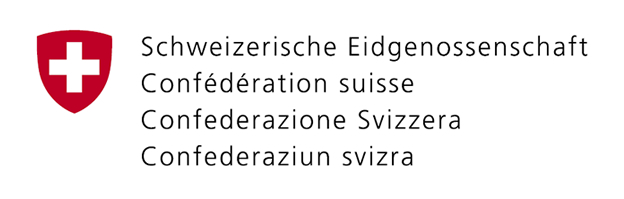 